A _______________________ is a quotient of two polynomials. We can simplify them by dividing out common _____________________.Steps to simplifying rational expressions:1.) Factor the _______________________ completely.2.) Factor the _______________________ completely.3.) Simplify any __________________________ in the numerator/denominator to 1. DON'T STEAL SOCKS!Always write your answer in ______________________________________!Examples: Simplify completely.1.)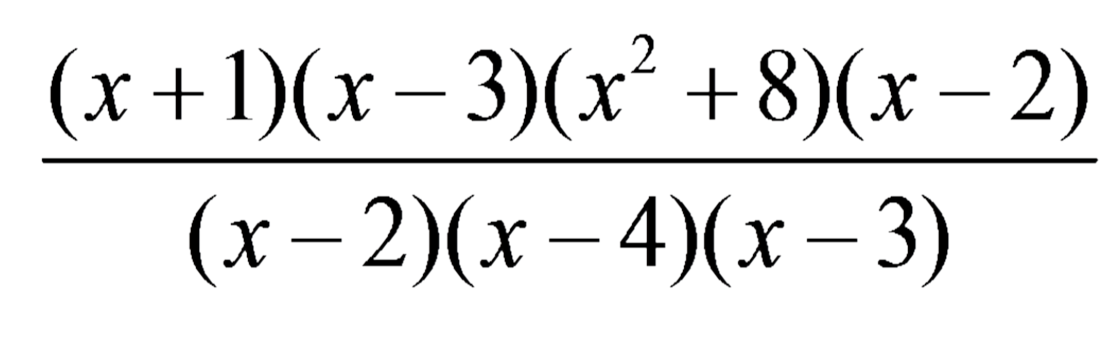 2.)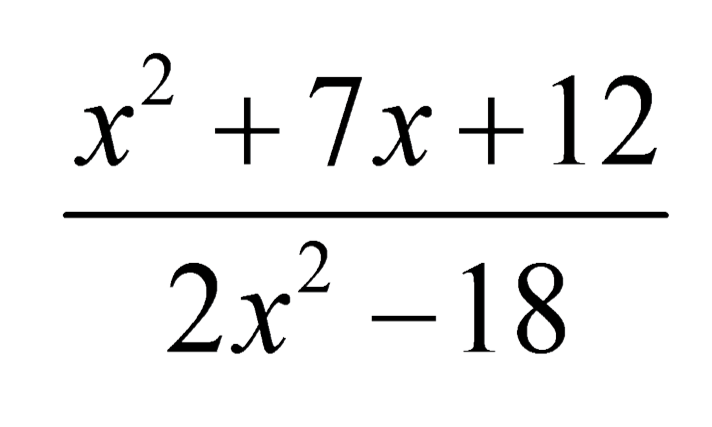 3.) 4.) 